\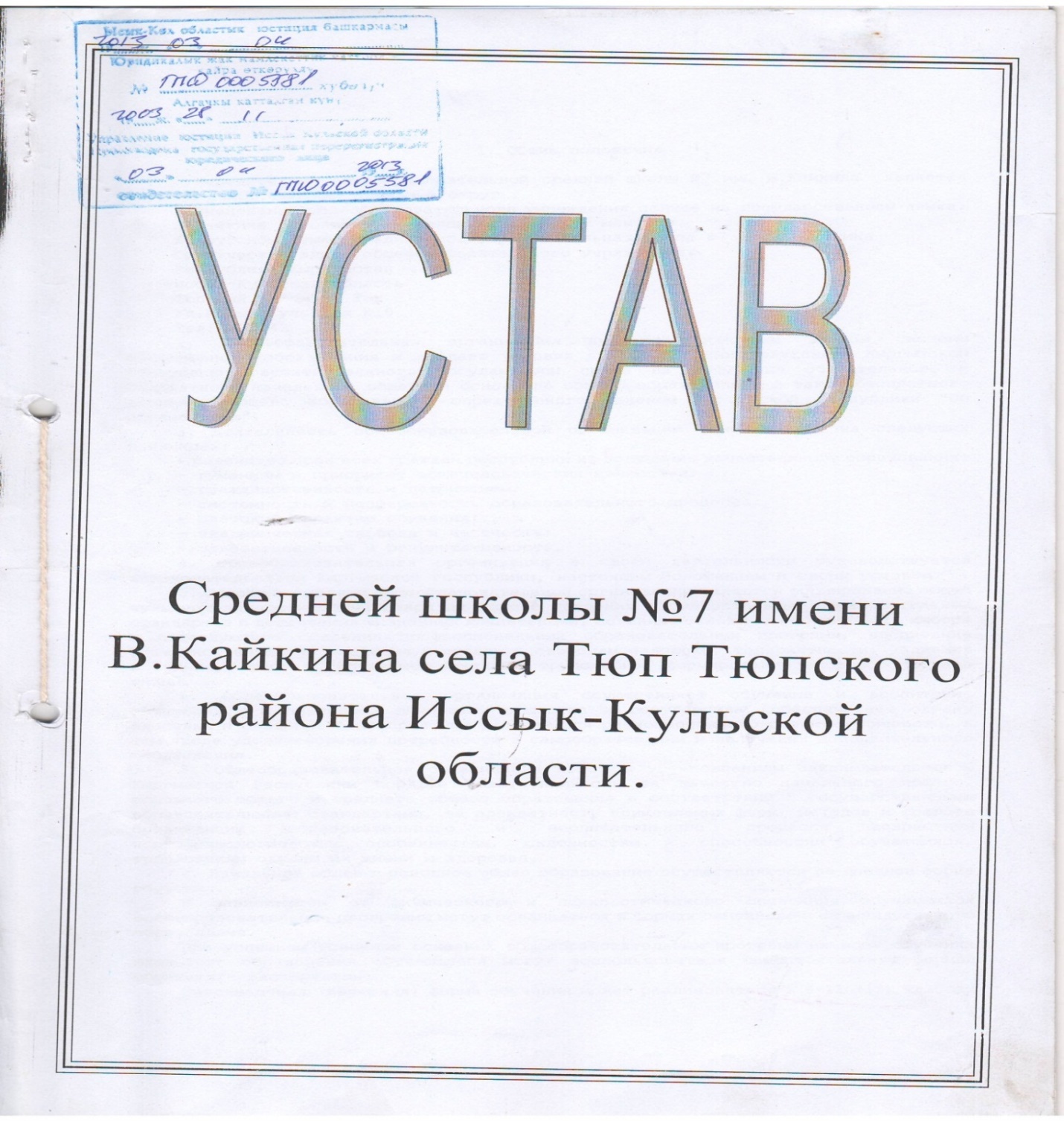 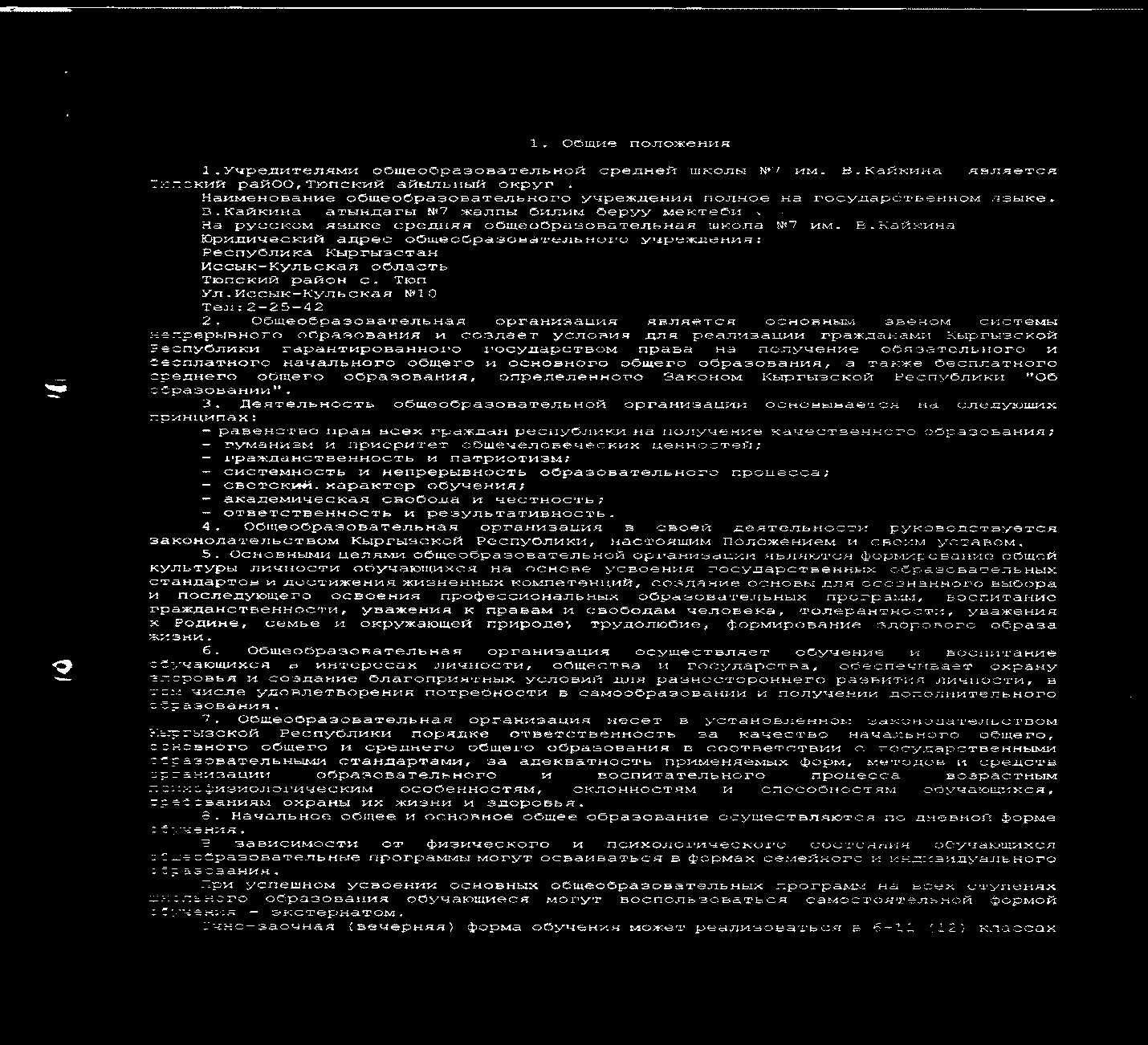 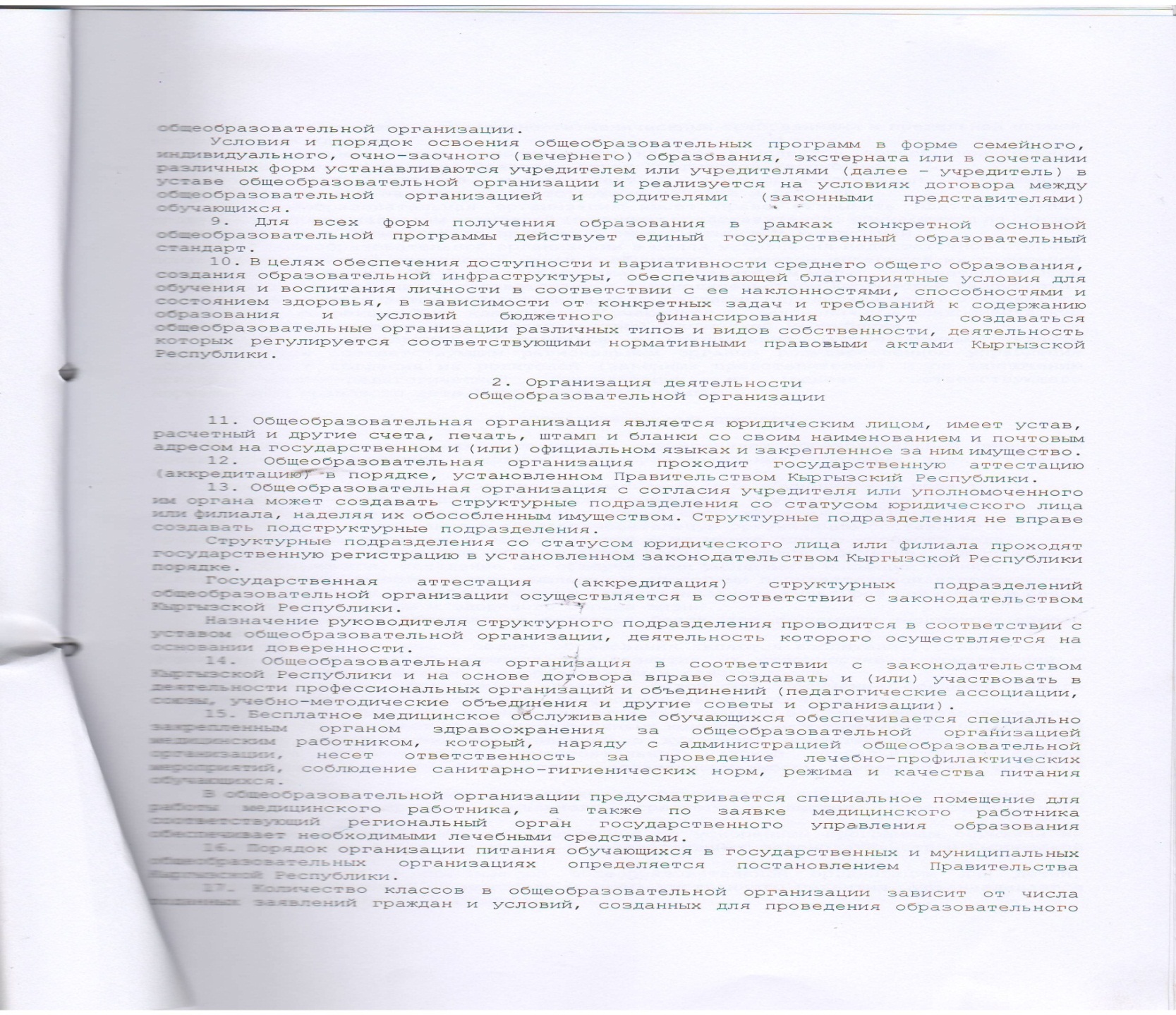 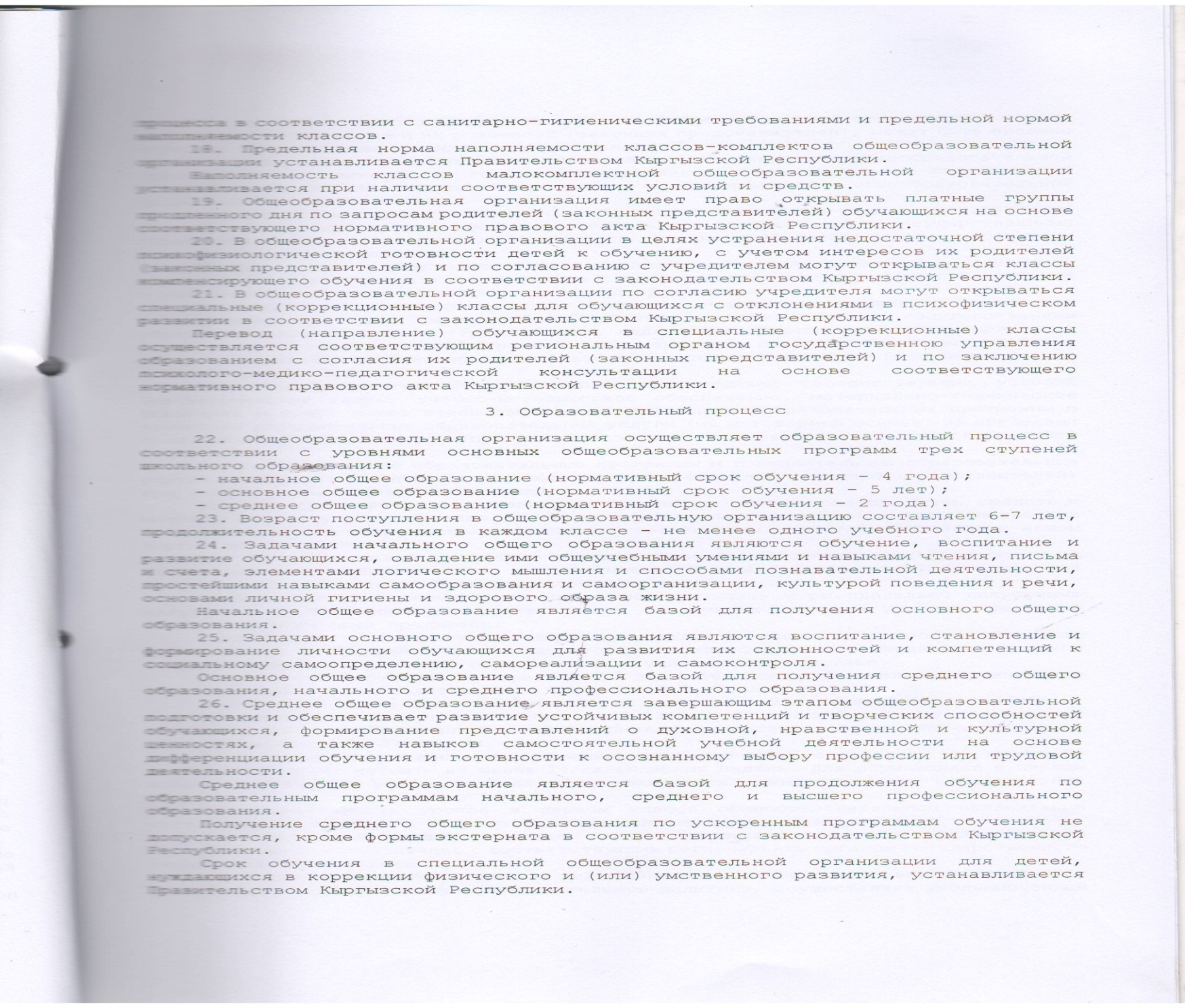 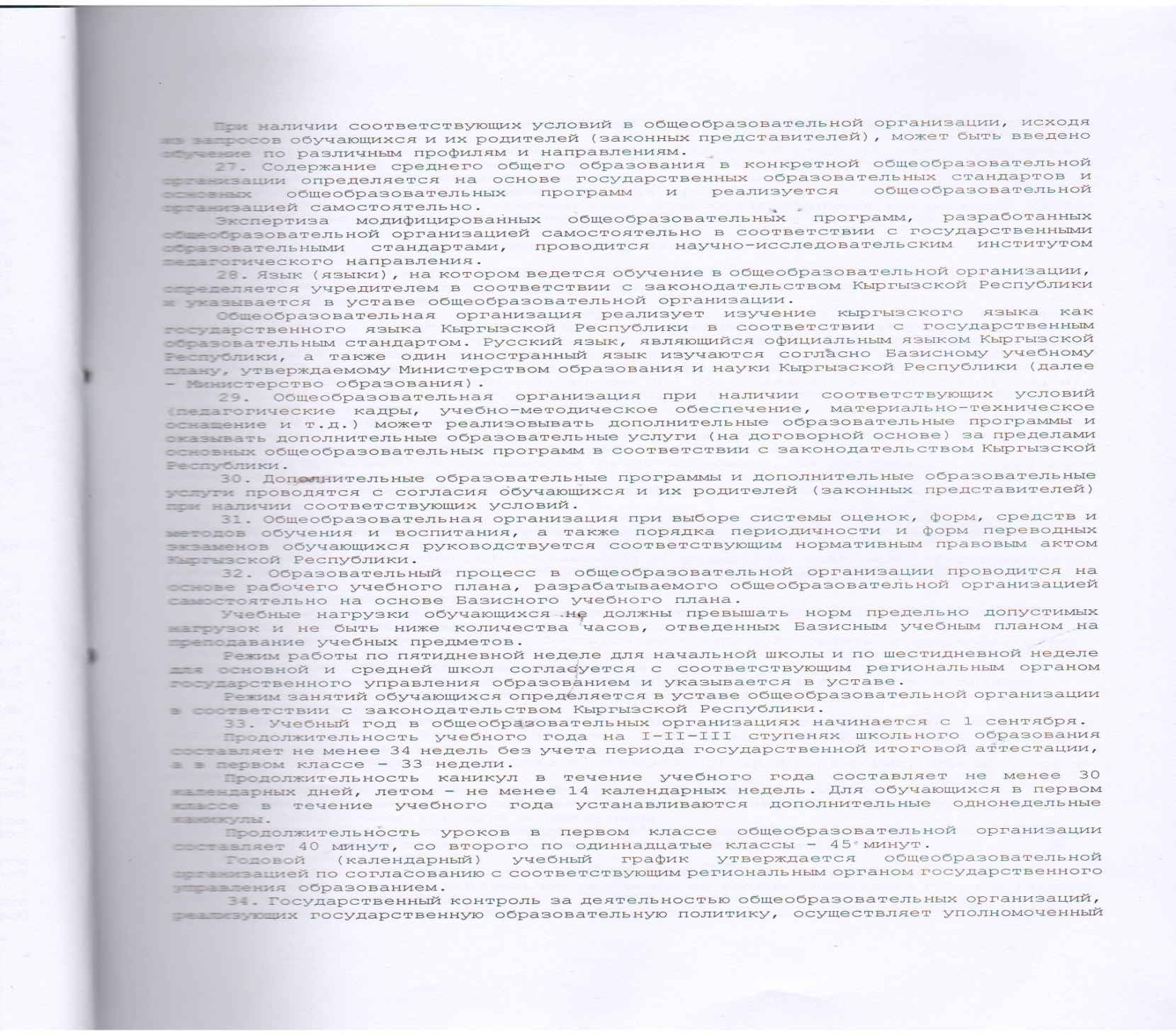 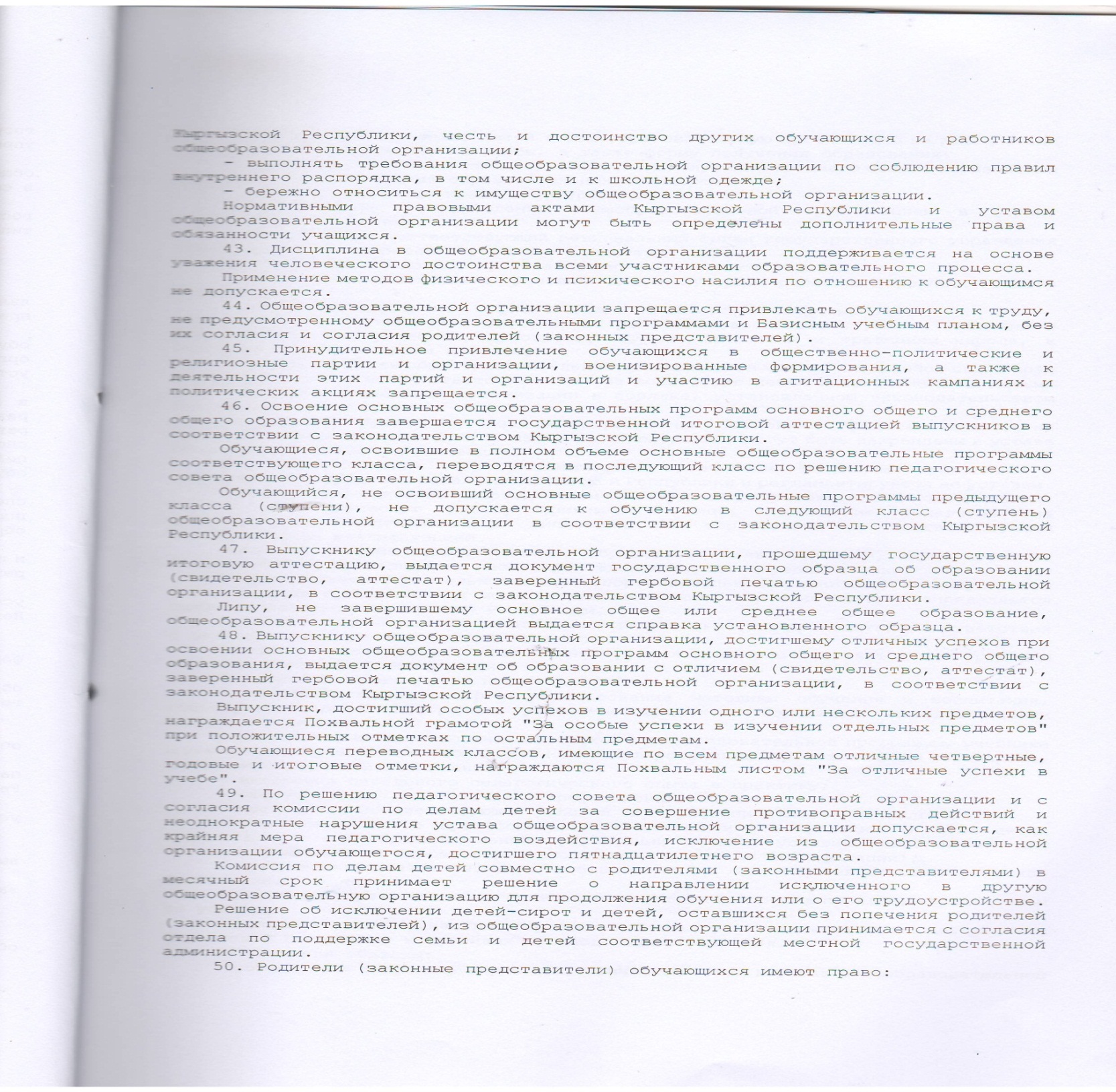 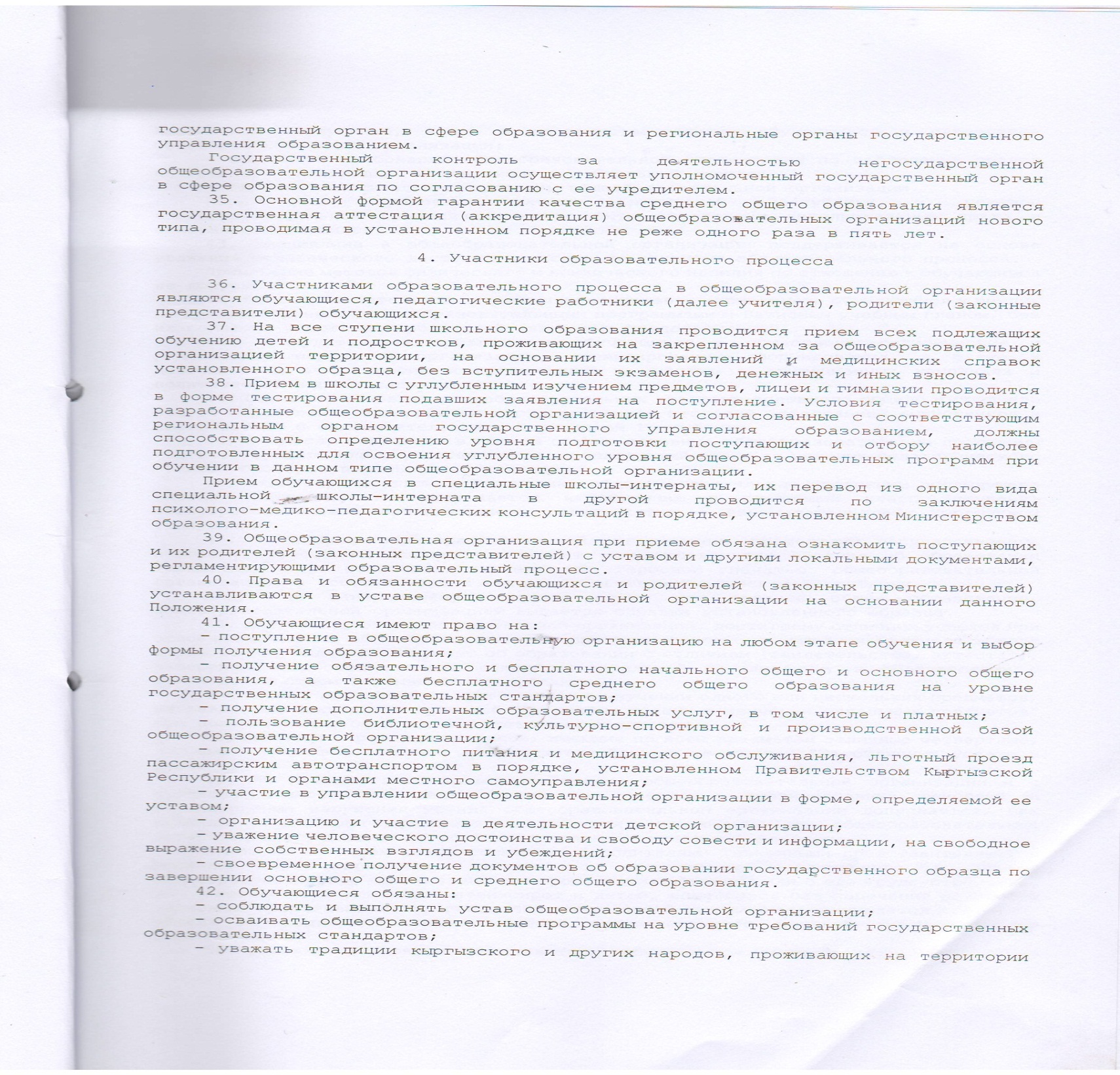 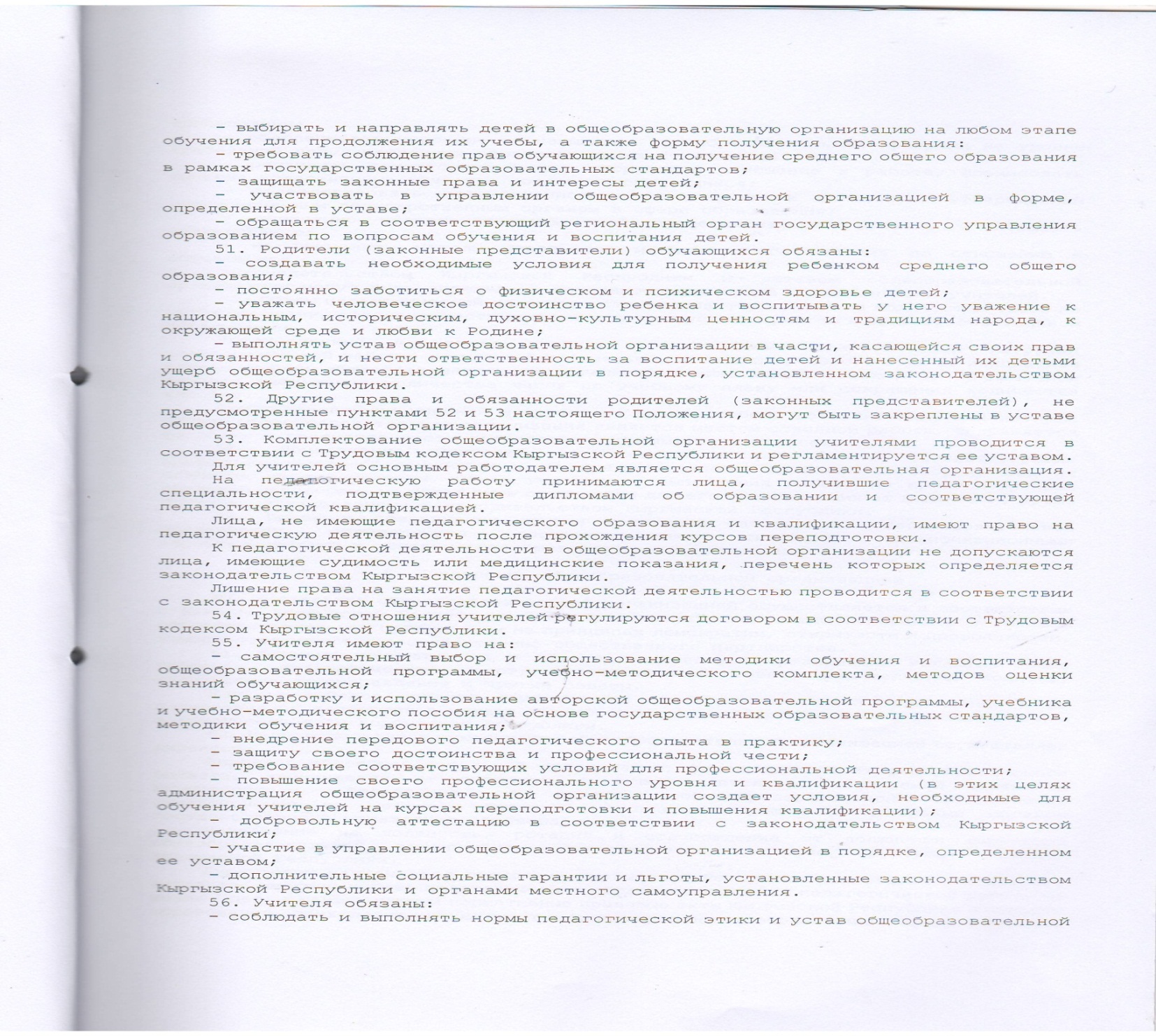 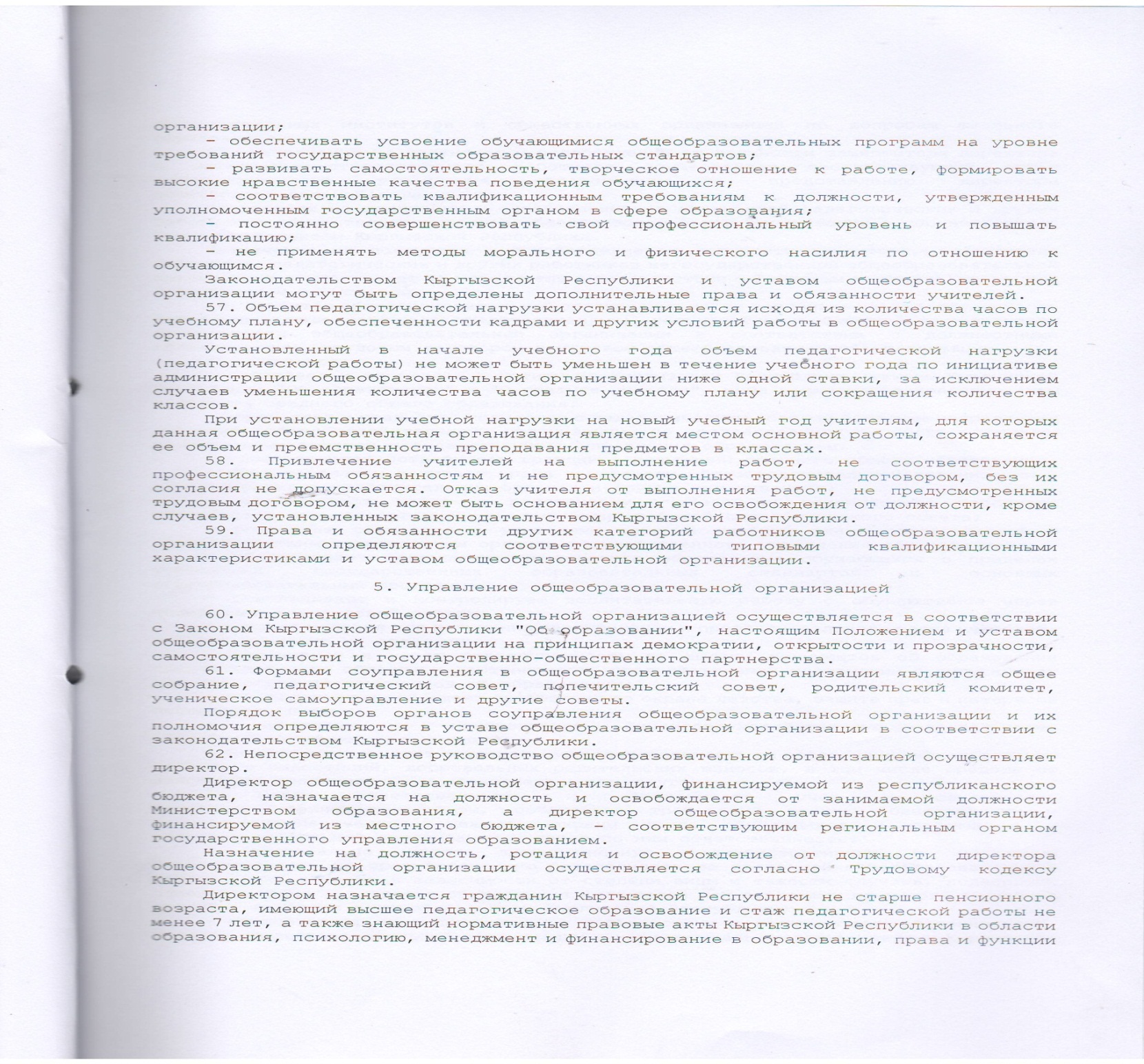 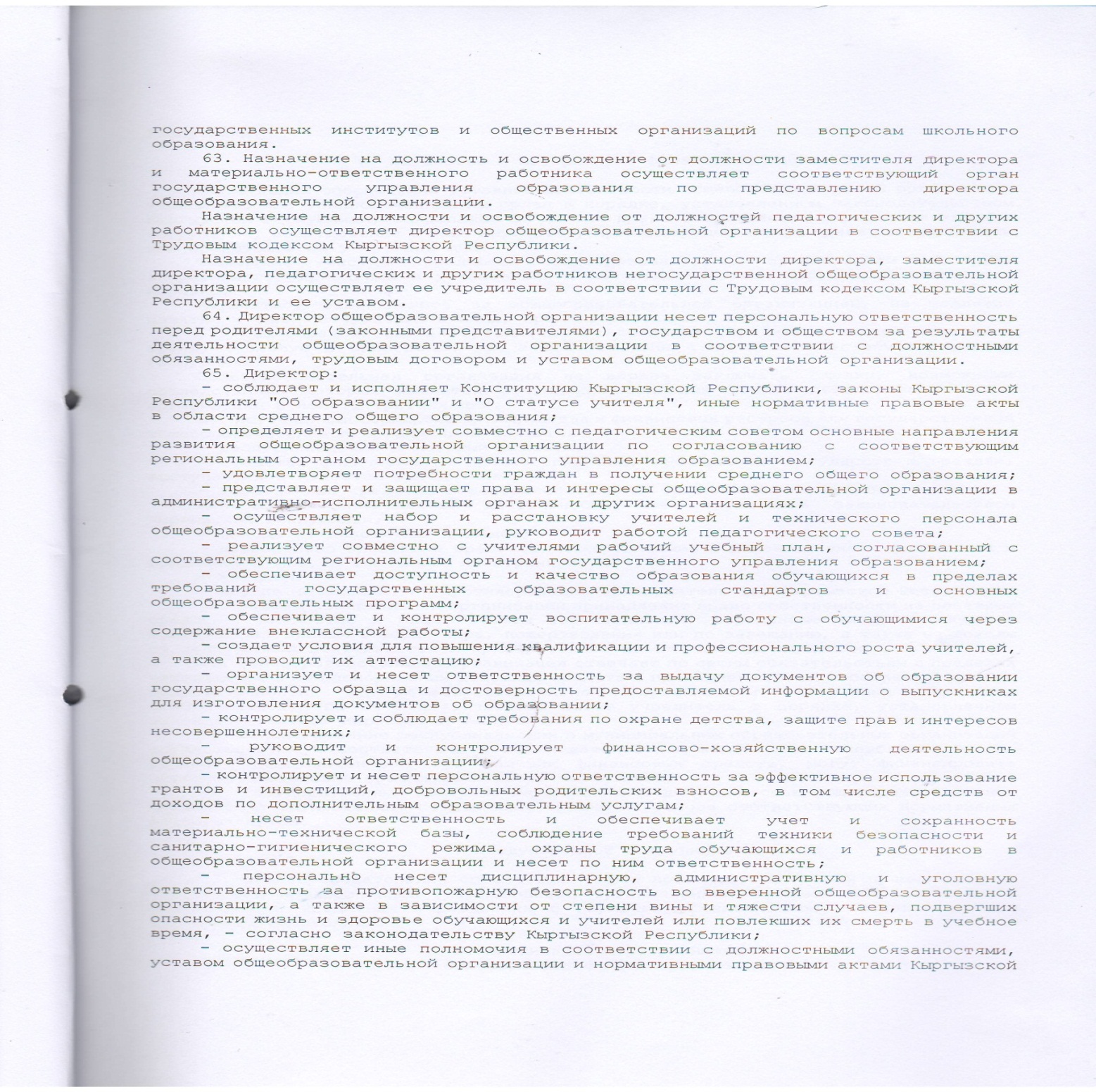 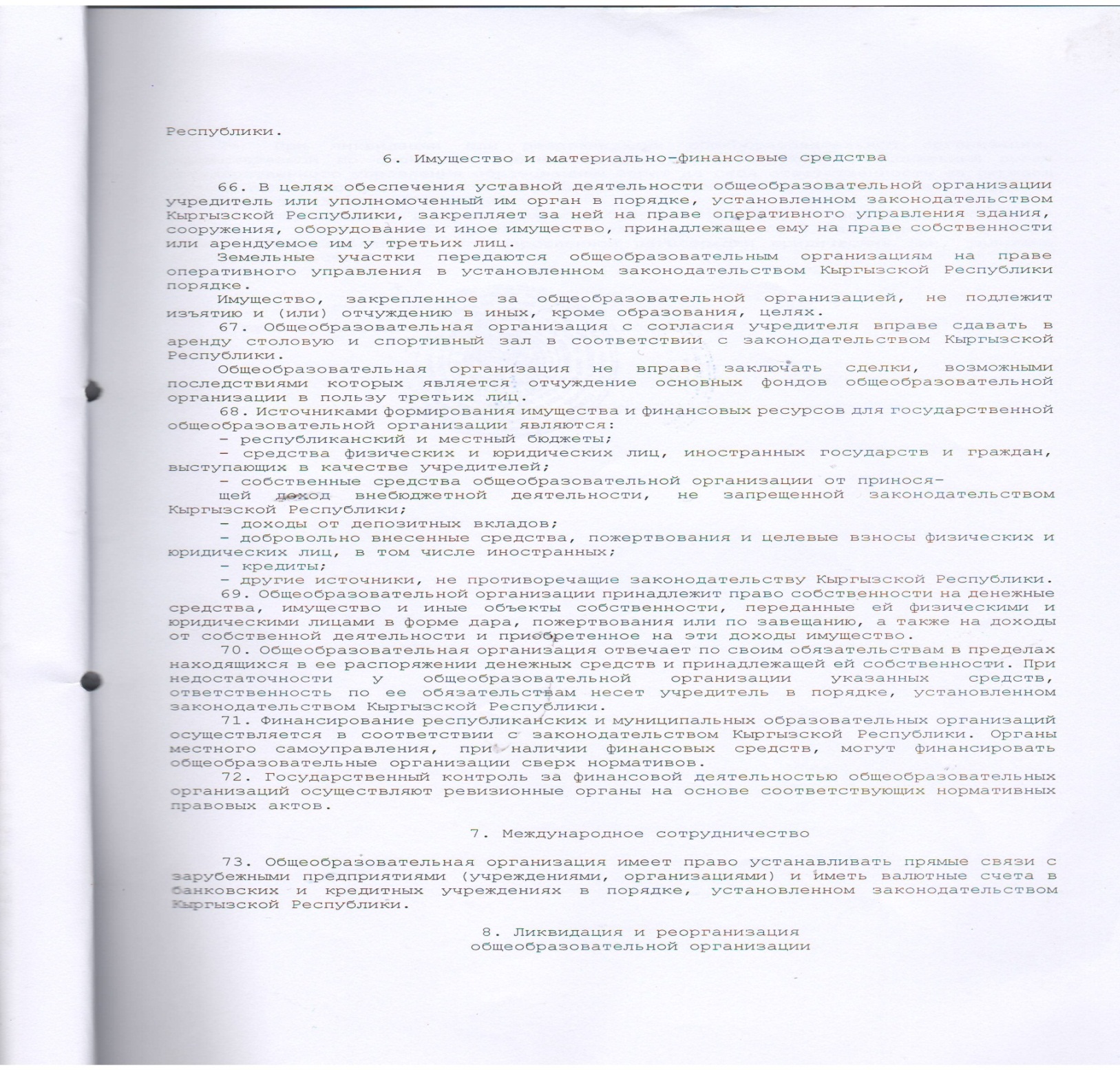 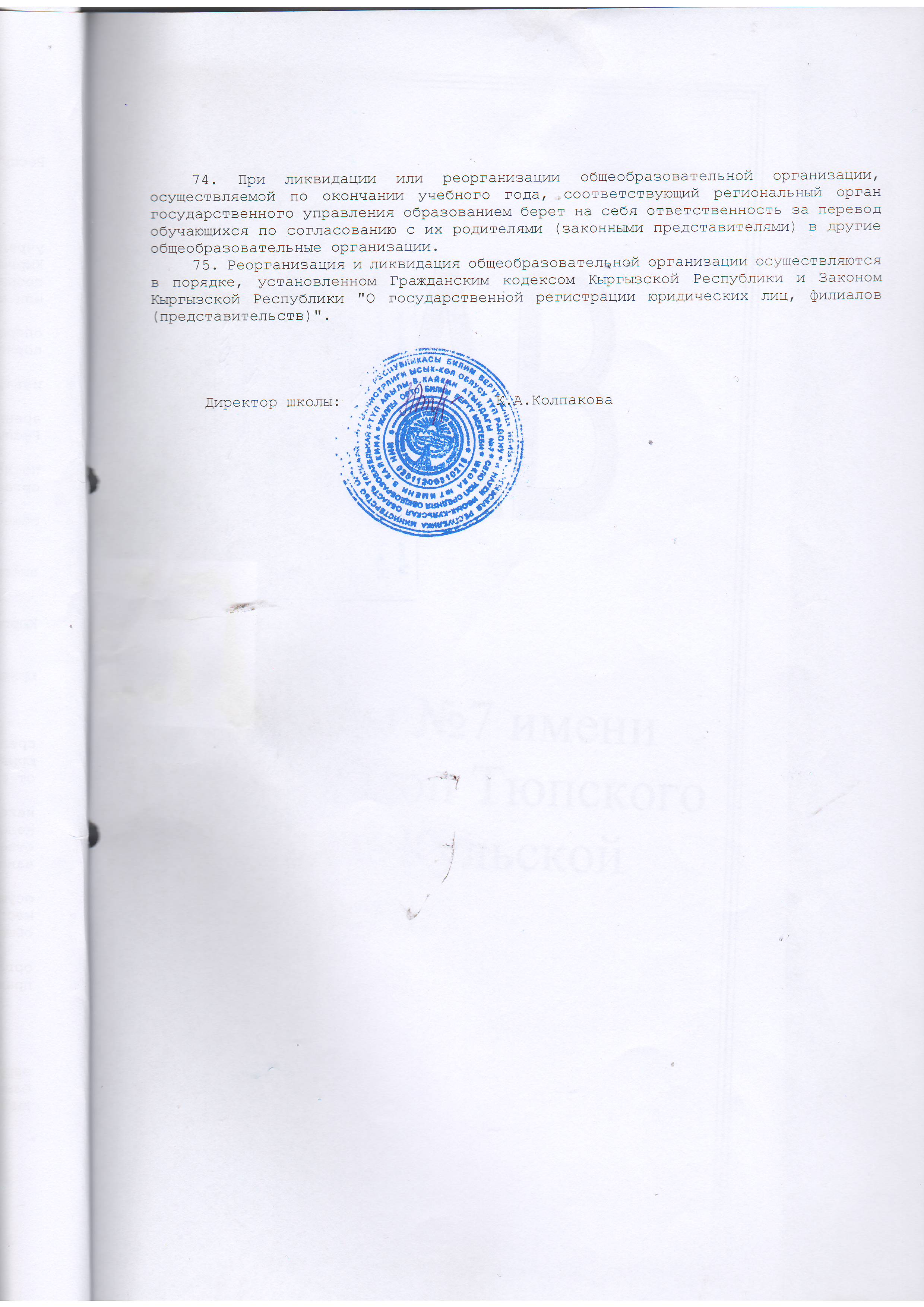 